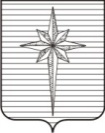 АДМИНИСТРАЦИЯ ЗАТО ЗВЁЗДНЫЙпостановление13.02.2023                                                                                                        № 161О внесении изменений в административный регламент предоставления муниципальной услуги «Приём заявлений, постановка на учёт и зачисление детей в муниципальные образовательные организации, реализующие образовательную программу дошкольного образования (детские сады)», утверждённый постановлением администрации ЗАТО Звёздный от09.08.2021 № 845В соответствии с пунктом 9 части 1 статьи 43 Устава городского округа ЗАТО Звёздный Пермского края, Порядком разработки и утверждения административных регламентов предоставления муниципальных услуг (исполнения муниципальных функций), утверждённым постановлением администрации ЗАТО Звёздный от 16.12.2021 № 1349, в целях повышения качества предоставления муниципальных услуг администрация ЗАТО Звёздный постановляет:1. Внести в административный регламент предоставления муниципальной услуги «Приём заявлений, постановка на учёт и зачисление детей в муниципальные образовательные организации, реализующие образовательную программу дошкольного образования (детские сады)», утверждённый постановлением администрации ЗАТО Звёздный от 09.08.2021 № 845 (далее – административный регламент), следующие изменения:в пункте 2.4 слова «не более 1 месяца.» заменить словами «не более 14 рабочих дней.»;в пункте 2.5 абзац двадцать третий исключить;в пункте 2.14 слова «в течение 3 рабочих дней.» заменить словами «в течение 1 рабочего дня.»;в пункте 3.1.4 слова «в течение 3 рабочих дней» заменить словами «в течение 1 рабочего дня»;пункт 3.3.3 изложить в новой редакции:в пункте 3.3.4 слова «не должен превышать 15 календарных дней» заменить словами «не должен превышать 5 рабочих дней»;пункт 3.3.7 изложить в новой редакции:2. Отделу по развитию территории администрации ЗАТО Звёздный организовать работу по размещению изменений, вносимых в административный регламент, в информационно-телекоммуникационной сети Интернет на официальном сайте органов местного самоуправления ЗАТО Звёздный https://zatozvezdny.ru/ в течение 5 рабочих дней после дня официального опубликования настоящего постановления.3. Отделу образования и воспитания администрации ЗАТО Звёздный организовать размещение изменений, вносимых в административный регламент, в федеральной государственной информационной системе «Федеральный реестр государственных и муниципальных услуг (функций)» в течение 3 календарных дней со дня официального опубликования настоящего постановления.4. Опубликовать настоящее постановление установленным порядком   в информационном бюллетене ЗАТО Звёздный «Вестник Звёздного».5. Настоящее постановление вступает в силу после дня его официального опубликования. Глава ЗАТО Звёздный – глава администрации ЗАТО Звёздный                                             А.М. Швецов«3.3.3. Содержание административного действияОтветственный за исполнение административной процедуры формирует списки для зачисления ребёнка в образовательную организацию (далее – список);направляет списки в образовательную организацию;подготавливает протокол заседания  комиссии по комплектованию дошкольных образовательных учреждений ЗАТО Звёздный согласно списку;подготавливает направления в образовательную организацию согласно списку (далее – направления).Выдача направлений осуществляется с 01.08 текущего года»;«3.3.7. Способ фиксации результата выполнения административного действия, в том числе в электронной формеРезультатом административной процедуры является список, подготовка направлений».